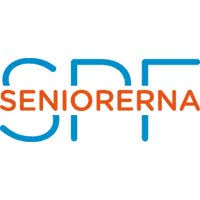 Protokoll fört vid styrelsemöte på Tvärgatan 2 den 10 januari 2023Styrelsen: Ann-Margret Nordbeck, Hans Larsson, Håkan Järvelid, Iréne König,                           Siv Wilborgsson, Karl-Gustav Holmgren, Inger Sjögren och Ylva Sjölin.Inbjuden: Lisa Formare från Studieförbundet Vuxenskolan.Mötets öppnande
	Ordförande Ann-Margret Nordbeck förklarade mötet öppnat och hälsade                       	Lisa Formare från Studieförbundet Vuxenskolan särskilt välkommen.Godkännande av dagordning
	Den föreslagna dagordningen godkändes, med tillägg av inkommen motion, 	hedersmedlem och kommande månadsmöte under punkten Övrigt.Justerare av dagens protokoll  	Till att justera dagens protokoll valdes Iréne König.Lisa Formare har ordetLisa Formare, som är ersättare för Anna Virta under hennes barnledighet deltog primärt i styrelsemötet för att lyssna och lära känna oss. Hon berättade att hon tagit fram instruktioner och vägledning ”Hur fungerar Vuxenskolan”. Filerna skickas till Håkan Järvelid f.v.b. till styrelsen. Filerna kommer även att bifogas utskicket av protokollet. Lisa Formare vill att aktiviteter rapporteras successivt till Vuxenskolan.I diskussionerna runt studiecirklar framkom att Glada Sångarna bör registreras som en cirkel. Uppgifter om aktiviteten Avancerad matlagning med Christer Olsson saknas.Planering av cirklar bör egentligen ske i samråd med Vuxenskolan. Lisa Formare nämnde att hon registrerar möten och aktiviteter och uppmanade oss att räkna deltagare (antal kvinnor resp. män) och rapportera till Vuxenskolan snarast efter genomförd aktivitet. Det är viktigt att rapportera samma dag eller dagen efter.Ylva Sjölin ansåg inte att det föreligger något behov av en cirkelledarträff i nuläget.Föregående mötesprotokollFöregående mötesprotokoll kommenterades kort. Hörselombudet ställer inte upp för omval, och ansvaret får överföras till styrelsen. Siv Wilborgsson och Inger Ander har avsagt sig omval. Det finns ett önskemål att ytterligare information om klubben läggs ut på hemsidan.Aktiviteter, resor m.m.Hans Larsson kommer att redovisa antalet deltagare vid månadsmötena.                         Kerstin von Seth har hört av sig och vill komma till ett månadsmöte och presentera bakgrunden till hennes två böcker om fartyg som sänktes under andra världskriget	Ekonomi			Inger Sjögren rapporterade att verksamheten 2022 visar på ett underskott. Medlemsantalet ska i nuläget sättas till 782 personer.  Inger Sjögren framförde önskemål om att styrelsemedlemmarna ska turas om som ersättare i kassan vid månadsmötena. Hon hade en genomgång av befintliga annonsörer i Programhäftet och beloppen.  8.	Hemsidan/Utrustning till lokalenIréne König rapporterade att hon lagt ut information på hemsidan och en länk till digitalt Programhäfte. Montering av utrustningen i lokalen har ännu inte genomförts, vilket är irriterande. Bredbandsroutern är flyttad för bättre täckning i lokalen. Hemtjänstindex, som SPF och Allmänna arvsfonden ligger bakom, visar 47.7/100 för Höör. KPR bör presentera enkäten.En diskussion om KPR följde med anledning av att Inger Ander avsagt sig omval. Styrelsen diskuterade alternativ runt formerna för deltagande i KPR. Förslag lämnas till Valberedningen.MedlemsfrågorSiv Wilborgsson meddelade att klubben i nuläget har 782 medlemmar med 6 tillkommande. Studiecirklar Ylva Sjölin uttryckte sin tacksamhet över att Lisa Formare deltog i mötet och konstaterade att cirkeln Canasta startat upp med 16 deltagare. Mary Molund fortsätter som cirkelledare med planerad cirkel Konstellationen Fogelstad.FriskvårdsaktiviteterKarl-Gustav Holmgren rapporterade att badet har startat. Han rapporterade att intresset för gåfotboll är lågt.Information/beslut – förslag från Valberedningen, underlag till 	verksamhetsberättelsen, underhållning på årsmötetFörslag till ny styrelsemedlem har kommit till Valberedningen. Underlag till verksamhetsberättelsen ska lämnas snarast till Ann-Margret Nordbeck. Glada sångarna kommer att medverka vid årsmötet. Vidare kommer Sparbanken Skåne och Utbildningsforum att informera.Månadsbladet för januariHåkan Järvelid lägger i månadsbladet in en länk till digitalt Programhäfte för medlemmar som önskar ladda ner sådant från hemsidan, en påminnelse om att medlemsavgiften ska vara betald 31 januari och en rekommendation att studera medlemsrabatterna. Vidare påminns om månads- och årsmötet och den nya cirkeln Konstellationen Fogelstad.ÖvrigtStyrelsen har diskuterat den inkomna motionen från Margareta Lundberg. Styrelsen beslutade att valet av hedersmedlem fastställs. Håkan Järvelid rapporterade att 120 medlemmar i nuläget anmält sig till kommande månadsmöte.   15.	AvslutAnn-Margret Nordbeck tackade för visat intresse och förklarade mötet avslutat.Vid protokollet				JusterasHåkan Järvelid				Iréne KönigAnn-Margret Nordbeck